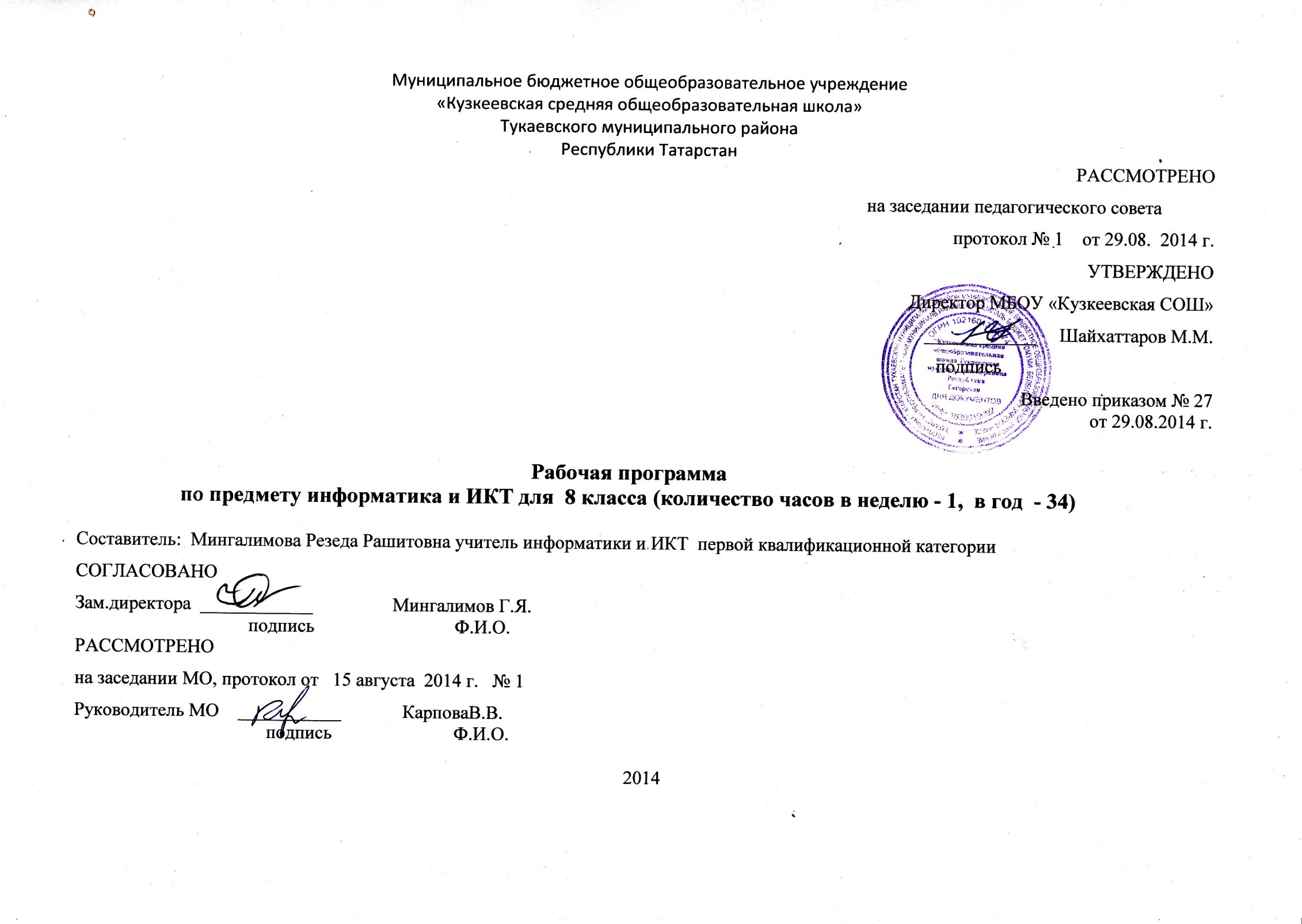 Пояснительная записка.      Настоящая рабочая программа  разработана в соответствии с Примерной программой основного общего образования по информатике и ИКТ (базовый уровень), рекомендованной Минобрнауки РФ, с учетом требований Федерального компонента государственного стандарта общего образования  (приказ от 5 марта 2004 года №1089 «Об утверждении федерального компонента государственных стандартов начального общего, основного общего и среднего (полного) общего образования» и на основе Программы базового курса «Информатика и ИКТ» для основной школы (8-9 классы) И. Г. Семакина, Л.А. Залогова, С.В. Русакова, Л.В. Шестакова.      Основной задачей курса является подготовка учащихся на уровне требований, предъявляемых Образовательным стандартом основного общего образования по информатике и информационным технологиям (2004 г.). В соответствии с Базисным учебным планом (федеральный компонент), курс рассчитан на изучение в 8-9 классах общеобразовательной средней школы общим объемом 105 учебных часов. Изучение базового курса ориентировано на использование учащимися учебника для 8 класс «Информатика и ИКТ. Базовый курс: учебник для 8 класса / И.Г. Семакин. Л.А. Залогова. С.В. Русаков. Л.В. Шестакова» и задачника «Задачник-практикум по информатике,  I –II ч. / И. Семакин, Е. Хеннер – М.: Лаборатория Базовых Знаний, 2012. Учебник построен по двухуровневому принципу: материал, соответствующий обязательному содержанию базового курса, излагается в первой части книги. Часть вторая содержит дополнительный материал, расширяющий содержание разделов первой части учебника, и может использоваться при изучении курса по углубленному варианту.Задачник-практикум дает обширный материал для организации практической работы на уроках и домашней работы учащихся. В нем содержатся задания, как для теоретического выполнения, так и для практической работы на компьютере. Большое число разнообразных заданий предоставляет возможность варьировать содержание практической работы по времени и по уровню сложности.Учебное пособие  «Структурированный конспект базового курса» является приложением к учебнику. В нем содержится конспективное изложение разделов базового курса в схематической форме. Это своеобразные опорные конспекты, которые удобно использовать как при объяснении нового материала, так и при повторении, обобщении уже изученного. Проблемы методики преподавания базового курса, организации занятий, контроля знаний учащихся рассматриваются в пособии для учителя. Кроме того, пособие содержит дидактический материал, позволяющий организовать изучение базового курса путем использования модульно-рейтинговой технологии.      Содержание данной программы согласовано с содержанием  Примерной программы, рекомендованной Министерством образования и науки РФ.  Имеются некоторые структурные отличия. Так в рабочей программе изучение материала выстроено в соответствии с порядком его изложения в учебнике, что способствует лучшему его освоению учениками. За счет резерва учебного времени, предусмотренного Программой базового курса информатики, в рабочую программу включены уроки итогового тестирования по изученным темам.Курс информатики основной школы нацелен на формирование умений фиксировать информацию об окружающем мире; искать, анализировать, критически оценивать, отбирать информацию; организовывать информацию; передавать информацию; проектировать объекты и процессы, планировать свои действия; создавать, реализовывать и корректировать планы.Приоритетными объектами изучения в курсе выступают информационные процессы и информационные технологии. Теоретическая часть курса строится на основе раскрытия содержания информационной технологии решения задачи, через такие обобщающие понятия как: информационный процесс, информационные технологии.Практическая часть курса направлена на освоение школьниками навыков использования средств информационных технологий, являющееся значимым не только для формирования функциональной грамотности, социализации школьников, последующей деятельности выпускников, но и для повышения эффективности освоения других учебных предметов. В связи с этим, а также для повышения мотивации, эффективности всего учебного процесса, последовательность изучения и структуризация материала построены таким образом, чтобы как можно раньше начать применение возможно более широкого спектра информационных технологий для решения значимых для школьников задач.   В рабочей программе для каждого раздела указано общее число учебных часов, а также рекомендуемое разделение этого времени на теоретические занятия и практическую работу на компьютере. Предусмотрен резерв учебного времени.Цели:Изучение информатики и информационных технологий в основной школе направлено на достижение следующих целей:•	освоение знаний, составляющих основу научных представлений об информации, информационных процессах, системах, технологиях и моделях;•	овладение умениями работать с различными видами информации с помощью компьютера и других средств информационных и коммуникационных технологий (ИКТ), организовывать собственную информационную деятельность и планировать ее результаты;•	развитие познавательных интересов, интеллектуальных и творческих способностей средствами ИКТ;•	воспитание ответственного отношения к информации с учетом правовых и этических аспектов ее распространения; избирательного отношения к полученной информации;•	выработка навыков применения средств ИКТ в повседневной жизни, при выполнении индивидуальных и коллективных проектов, в учебной деятельности, дальнейшем освоении профессий, востребованных на рынке труда.Содержание обучения (34 часа)Общее число часов – 31. Резерв учебного времени -3  часа.Тема 1. Введение (1 ч).Предмет информатики. Роль информации в жизни людей. Техника безопасности и организация рабочего места.Тема 2. Человек и информация (5ч(3+2))Введение в предмет информатики. Роль информации в жизни людей. Информация. Информационные объекты различных видов.Основные информационные процессы: хранение, передача и обработка информации. Восприятие, запоминание и преобразование сигналов живыми организмами. Роль информации в жизни людей.Понятие количества информации: различные подходы. Единицы измерения количества информации.Практика на компьютере: освоение клавиатуры, работе с тренажером; основные приемы редактирования.
Тема 3. Первое знакомство с компьютером.  (7ч (4+3).Основные компоненты компьютера и их функции (процессор, устройства ввода и вывода информации, оперативная и долговременная память).Гигиенические, эргономические и технические условия безопасной эксплуатации компьютера. Программный принцип работы компьютера. Программное обеспечение, его структура. Операционные системы, их функции. Загрузка компьютера. Данные и программы. Файлы и файловая система.Командное взаимодействие пользователя с компьютером, графический пользовательский интерфейс (рабочий стол, окна, диалоговые панели, меню).Практика на компьютере: знакомство с комплектацией устройств персонального компьютера, со способами их подключений; знакомство с пользовательским интерфейсом операционной системы; работа с файловой системой ОС (перенос, копирование и удаление файлов, создание и удаление папок, переименование файлов и папок, работа с файловым менеджером, поиск файлов на диске); работа со справочной системой ОС; использование антивирусных программ.Тема 4. Текстовая информация и компьютер  (9ч(3+6)).Кодирование текстовой информации.Структура текстового документа. Создание и простейшее редактирование документов (вставка, удаление и замена символов, работа с фрагментами текстов).Размеры страницы, величина полей. Проверка правописания.Параметры шрифта, параметры абзаца.Включение в текстовый документ списков, таблиц и графических объектов.Компьютерные словари и системы перевода текстов.Практика на компьютере: основные приемы ввода и редактирования текста; постановка руки при вводе с клавиатуры; работа со шрифтами; приемы форматирования текста; работа с выделенными блоками через буфер обмена; работа с таблицами;
работа с нумерованными и маркированными списками; вставка объектов в текст (рисунков, формул); знакомство со встроенными шаблонами и стилями, включение в текст гиперссылок. Практика по сканированию и распознаванию текста, машинному переводу.
Тема 5.  Графическая информация и компьютер (5 ч(2+3)). Области применения компьютерной графики. Аппаратные компоненты видеосистемы компьютера. Кодирование изображения. Растровая и векторная графика. Интерфейс графических редакторов. Форматы графических файлов.Практика на компьютере: создание изображения в среде графического редактора растрового типа с использованием основных инструментов и приемов манипулирования рисунком (копирование, отражение, повороты, прорисовка); знакомство с работой в среде редактора векторного типа (можно использовать встроенную графику в текстовом процессоре).При наличии технических и программных средств: сканирование изображений и их обработка в среде графического редактора.5.  Технология мультимедиа (6 ч (2+4))Что такое мультимедиа. Звуки и видеоизображения. Технические средства мультимедиа. Компьютерные презентации. Дизайн презентации и макеты слайдов.Практика на компьютере: освоение работы с программным пакетом создания презентаций; создание презентации, содержащей графические изображения, анимацию, звук, текст.Демонстрация презентации с использованием мультимедийного проектора; запись звука в компьютерную память; запись изображения с использованием цифровой техники и ввод его в компьютер; использование записанного изображения и звука в
презентации.Итоговое повторение и контроль –1 часУТВЕРЖДАЮ                                                                    Директор МБОУ «Кузкеевская СОШ»____________   ________________                                                                                подпись                         Ф.И.О.  Календарно-тематический план Мингалимовой Резеды Рашитовны учителя информатики на  2014-15 учебный год.План составлен на основе:- Федерального компонента государственного стандарта основного общего образования;(2004)- Примерной программы основного общего образования по информатике и ИКТ. (утверждена приказом Минобразования России от 09.03.04. № 1312 )           - Программы базового курса «Информатика и ИКТ» для основной школы (8-9 классы)  И. Г. Семакина, Л.А. Залогова, С.В. Русакова, Л.В. Шестакова- федерального перечня учебников, рекомендованных Министерством образования Российской Федерации к использованию в образовательном процессе в  общеобразовательных учреждениях на 2013-2014 учебный год;- учебного плана на 2014-2015 учебный год МБОУ «Кузкеевская СОШ».Методическая тема на 2014-15 учебный годГрафик проведения контрольных работТребования к уровню подготовки обучающихся.Человек и информация.Учащиеся должны знать:•	связь между информацией и знаниями человека;•	что такое информационные процессы;•	какие существуют носители информации;•	функции языка, как способа представления информации; что такое естественные и формальные языки;•	как определяется единица измерения информации — бит (алфавитный подход);•	что такое байт, килобайт, мегабайт, гигабайт;
уметь:•	приводить примеры информации и информационных процессов из области человеческой деятельности, живой природы и техники;•	определять в конкретном процессе передачи информации источник, приемник, канал;•	приводить примеры информативных и неинформативных сообщений;•	измерять информационный объем текста в байтах (при использовании компьютерного алфавита);•	пересчитывать количество информации в различных единицах (битах, байтах, Кб, Мб, Гб);•	пользоваться клавиатурой компьютера для символьного ввода данных.Первое знакомство с компьютером.Учащиеся должны знать:•	правила техники безопасности и правила работы на компьютере;•	состав основных устройств компьютера, их назначение и информационное взаимодействие;•	основные характеристики компьютера в целом и его узлов (различных накопителей, устройств ввода и вывода информации);•	структуру внутренней памяти компьютера (биты, байты); понятие адреса памяти;•        типы и свойства устройств внешней памяти;•	типы и назначение устройств ввода-вывода;•	сущность программного управления работой компьютера;      •	принципы организации информации на внешних носителях: что такое файл, каталог (пайка), файловая структура;•	назначение программного обеспечения и его состав.уметь:•	включать и выключать компьютер;•	пользоваться клавиатурой;      •	ориентироваться в типовом интерфейсе; пользоваться меню, обращаться за справкой, работать с окнами;      •	инициализировать выполнение программ из программных файлов:•	просматривать на экране директорию диска;      •	выполнять основные операции с файлами и каталогами (папками): копирование, перемещение, удаление, переименование, поиск;•	использовать антивирусные программы.    Текстовая информация и компьютер.Учащиеся должны знать:•	способы представления символьной информации в памяти ЭВМ (таблицы кодировки, текстовые файлы);•	назначение текстовых редакторов (текстовых процессоров);•	основные режимы работы текстовых редакторов (ввод-редактирование, печать, орфографический контроль, поиск и замена, работа с файлами);уметь:•	набирать и редактировать текст в одном из текстовых редакторов;•	выполнять основные операции над текстом, допускаемые этим редактором;•	сохранять текст на диске, загружать его с диска, выводить на печать.           Графическая информация и компьютер.Учащиеся должны знать:•	способы представления изображений в памяти ЭВМ; понятия о пикселе, растре, кодировке цвета, видеопамяти:•	какие существуют области применения компьютерной графики;•	назначение графических редакторов;•	назначение основных компонентов среды графического редактора растрового типа: рабочего поля, меню инструментов. графических примитивов, палитры, ножниц, ластика и пр;уметь:•	строить несложные изображения с помощью одного из графических редакторов;•	сохранять рисунки на диске и загружать с диска; выводить на печать.     Технология мультимедиа.Учащиеся должны знать:•	что такое мультимедиа;•	принцип дискретизации, используемый для представления звука в памяти компьютера;•	основные типы сценариев, используемых в компьютерных презентациях;уметь:•	Создавать несложную презентацию в среде типовой программы, совмещающей изображение, звук, анимацию и текст.Критерии и нормы оценки знаний, умений и навыков обучающихся.Контроль предполагает выявление уровня освоения учебного материала при изучении, как отдельных разделов, так и всего курса информатики и информационных технологий в целом. Текущий контроль усвоения материала осуществляется путем устного/письменного опроса. Периодически знания и умения по пройденным темам проверяются письменными контрольными или тестовых заданиями. При тестировании все верные ответы берутся за 100%, тогда отметка выставляется в соответствии с таблицей:При выполнении практической работы и контрольной работы: Содержание и объем материала, подлежащего проверке в контрольной работе, определяется программой. При проверке усвоения материала выявляется полнота, прочность усвоения учащимися теории и умение применять ее на практике в знакомых и незнакомых ситуациях. Отметка зависит также от наличия и характера погрешностей, допущенных учащимися.грубая ошибка - полностью искажено смысловое значение понятия, определения;погрешность отражает неточные формулировки, свидетельствующие о нечетком представлении рассматриваемого объекта;недочет - неправильное представление об объекте, не влияющего кардинально на знания определенные программой обучения;мелкие погрешности - неточности в устной и письменной речи, не искажающие смысла ответа или решения, случайные описки и т.п. Эталоном, относительно которого оцениваются знания учащихся, является обязательный минимум содержания информатики и информационных технологий. Требовать от учащихся определения, которые не входят в школьный курс информатики – это, значит, навлекать на себя проблемы связанные нарушением прав учащегося («Закон об образовании»). Исходя из норм (пятибалльной системы), заложенных во всех предметных областях выставляете отметка:«5» ставится при выполнении всех заданий полностью или при наличии 1-2 мелких погрешностей;«4» ставится при наличии 1-2 недочетов или одной ошибки:«3» ставится при выполнении 2/3 от объема предложенных заданий;«2» ставится, если допущены существенные ошибки, показавшие, что учащийся не владеет обязательными умениями поданной теме в полной мере (незнание основного программного материала):Устный опрос осуществляется на каждом уроке (эвристическая беседа, опрос). Задачей устного опроса является не столько оценивание знаний учащихся, сколько определение проблемных мест в усвоении учебного материала и фиксирование внимания учеников на сложных понятиях, явлениях, процессе.Оценка устных ответов учащихсяОтвет оценивается отметкой «5»,если ученик:-полно раскрыл содержание материала в объеме, предусмотренном программой;-изложил материал грамотным языком в определенной логической последовательности, точно используя терминологию информатики как учебной дисциплины;-правильно выполнил рисунки, схемы, сопутствующие ответу;-показал умение иллюстрировать теоретические положения конкретными примерами;-продемонстрировал усвоение ранее изученных сопутствующих вопросов, сформированность и устойчивость используемых при ответе умений и навыков;-отвечал самостоятельно без наводящих вопросов учителя. Возможны одна – две неточности при освещении второстепенных вопросов или в выкладках, которые ученик легко исправил по замечанию учителя.Ответ оценивается отметкой «4,.если ответ удовлетворяет в основном требованиям на отметку «5», но при этом имеет один из недостатков:-допущены один-два недочета при освещении основного содержания ответа, исправленные по замечанию учителя:-допущены ошибка или более двух недочетов при освещении второстепенных вопросов или в выкладках, легко исправленные по замечанию учителя.Отметка «3»ставится в следующих случаях:- неполно или непоследовательно раскрыто содержание материала, но показано общее понимание вопроса и продемонстрированы умения, достаточные для дальнейшего усвоения программного материала определенные настоящей программой;Отметка «2»ставится в следующих случаях:-не раскрыто основное содержание учебного материала;-обнаружено незнание или неполное понимание учеником большей или наиболее важной части учебного материала;-допущены ошибки в определении понятий, при использовании специальной терминологии, в рисунках, схемах, в выкладках, которые не исправлены после нескольких наводящих вопросов учителя.Источники информации и средства обучения.Учебно-методический комплектУчебник «Информатика и ИКТ. Базовый курс: учебник для 8 класса / И.Г. Семакин. Л.А. Залогова. С.В. Русаков. Л.В. Шестакова.  – М.: БИНОМ. Лаборатория знаний. 2009.»Задачник-практикум по информатике в I ч. / И. Семакин, Е. Хеннер – М.: Лаборатория Базовых Знаний, 20123.Задачник-практикум по информатике в II ч. / И. Семакин, Е. Хеннер – М.: Лаборатория Базовых Знаний, 2012      4.Набор ЦОР к базовому курсу информатики в 8-9 классах (УМК к учебнику Семакина И. Г.)Литература для учителя.Преподавание базового курса информатики в средней школе. / Семакин И. Г., Шеина Т. Ю. – М,: Лаборатория Базовых Знаний. 2008.Структурированный конспект базового курса. / Семакин И. Г.. Вараксин Г. С. – М.: Лаборатория Базовых Знаний, 2010.Набор ЦОР к базовому курсу информатики в 8-9 классах (УМК к учебнику Семакина И.Г.)Технические средства обучения.КомпьютерПроекторПринтерМодем ASDLУстройства вывода звуковой информации – наушники для индивидуальной работы со звуковой информацией, колонки для озвучивания всего класса.Сканер.Web-камера.        VI.  Программные средства.Операционная система Windows10.Антивирусная программа Антивирус Касперского Программа-архиватор WinRar.Клавиатурный тренажер «Руки солиста»Интегрированное офисное приложение МsOffice 2010ПредметКлассВсего кол-во часовКол-во часов в неделюКоличествоКоличествоКоличествоНазвание, автор учебника, издательство,год издания, уровень.8351Тестовых работПрактических заданийУчебник «Информатика и ИКТ. Базовый курс: учебник для 8 класса / И.Г. Семакин. Л.А. Залогова. С.В. Русаков. Л.В. Шестакова.  – М.: БИНОМ. Лаборатория знаний. 2009.»Информатика8351517Учебник «Информатика и ИКТ. Базовый курс: учебник для 8 класса / И.Г. Семакин. Л.А. Залогова. С.В. Русаков. Л.В. Шестакова.  – М.: БИНОМ. Лаборатория знаний. 2009.»РайоннаяШкольнаяУчителяПовышение качества естественно-математического образования через эффективное использование современных технологий и внедрение новых обучающих структур в практику обучения. Повышение познавательной активности и самостоятельности учащихся на уроках и во внеклассных мероприятиях.Повышение качества образования через эффективное использование на уроках информатики и ИКТ современных технологий  и внедрение новых обучающих структур в практику обучения.№Тема урокаКол-во часовКонтрольно-измерительные материалыПланируемые результаты освоения материалаПланируемые результаты освоения материалаПланируемые результаты освоения материалаДата проведенияДата проведенияДата проведения№Тема урокаКол-во часовКонтрольно-измерительные материалыЗнанияУменияОУУНПо плануПо плануФакт1 четверть (9 уроков)Модуль 1. Человек и информация.Первое знакомство с информацией.131. Предмет информатики. Роль информации в жизни людей. Информация и знания.1ДЗ №1, СРУчащиеся должны знать: правила техники безопасности и при работе на компьютере; связь между информацией и знаниями человека; роль информации в жизни человека  уметь: работать с клавиатурным тренажеромУчащиеся должны знать: правила техники безопасности и при работе на компьютере; связь между информацией и знаниями человека; роль информации в жизни человека  уметь: работать с клавиатурным тренажеромУчащиеся должны знать: правила техники безопасности и при работе на компьютере; связь между информацией и знаниями человека; роль информации в жизни человека  уметь: работать с клавиатурным тренажером2.092.092.Информация как знания человека. Восприятие информации человеком.  1ДЗ №2, СРУчащиеся должны знать: связь между информацией и знаниями человека; функции языка как способа представления информации; что такое естественные и формальные языки; уметь: приводить примеры информации, информативных и неинформативных сообщений; Учащиеся должны знать: связь между информацией и знаниями человека; функции языка как способа представления информации; что такое естественные и формальные языки; уметь: приводить примеры информации, информативных и неинформативных сообщений; Учащиеся должны знать: связь между информацией и знаниями человека; функции языка как способа представления информации; что такое естественные и формальные языки; уметь: приводить примеры информации, информативных и неинформативных сообщений; 9.099.093.Информационные процессы. Работа с клавиатурным тренажером1ДЗ №3, ПР №1Учащиеся должны знать: что такое информационные процессы; какие существуют носители информации;  уметь: приводить примеры информационных процессов из области человеческой деятельности, живой природы и техники; определять в конкретном процессе передачи информации источник, приемник, канал; пользоваться клавиатурой компьютера для символьного ввода данных.Учащиеся должны знать: что такое информационные процессы; какие существуют носители информации;  уметь: приводить примеры информационных процессов из области человеческой деятельности, живой природы и техники; определять в конкретном процессе передачи информации источник, приемник, канал; пользоваться клавиатурой компьютера для символьного ввода данных.Учащиеся должны знать: что такое информационные процессы; какие существуют носители информации;  уметь: приводить примеры информационных процессов из области человеческой деятельности, живой природы и техники; определять в конкретном процессе передачи информации источник, приемник, канал; пользоваться клавиатурой компьютера для символьного ввода данных.16.0916.094.Практика. Работа с клавиатурным тренажером1ПР №2Учащиеся должны  уметь: пользоваться клавиатурой компьютера для набора текста с переключением алфавита.Учащиеся должны  уметь: пользоваться клавиатурой компьютера для набора текста с переключением алфавита.Учащиеся должны  уметь: пользоваться клавиатурой компьютера для набора текста с переключением алфавита.23.0923.095. Измерение информации (алфавитный подход). Единицы измерения информации.1ДЗ №4, СР §4 прочитать, 4-7 задание выполнитьУчащиеся должны знать: как определяется единица измерения информации - бит (алфавитный подход); что такое байт, килобайт, мегабайт, гигабайт.уметь:измерять информационный объем текста в байтах; пересчитывать количество информации в различных единицах (битах, байтах, Кб, Мб, Гб); Учащиеся должны знать: как определяется единица измерения информации - бит (алфавитный подход); что такое байт, килобайт, мегабайт, гигабайт.уметь:измерять информационный объем текста в байтах; пересчитывать количество информации в различных единицах (битах, байтах, Кб, Мб, Гб); Учащиеся должны знать: как определяется единица измерения информации - бит (алфавитный подход); что такое байт, килобайт, мегабайт, гигабайт.уметь:измерять информационный объем текста в байтах; пересчитывать количество информации в различных единицах (битах, байтах, Кб, Мб, Гб); 30.0930.096.Различные подходы к определению количества информации. 1ДЗ №5, индив. работаУчащиеся должны знать: как определяется единица измерения информации - бит (алфавитный подход); что такое байт, килобайт, мегабайт, гигабайт.уметь:измерять информационный объем текста в байтах; пересчитывать количество информации в различных единицах (битах, байтах, Кб, Мб, Гб);Учащиеся должны знать: как определяется единица измерения информации - бит (алфавитный подход); что такое байт, килобайт, мегабайт, гигабайт.уметь:измерять информационный объем текста в байтах; пересчитывать количество информации в различных единицах (битах, байтах, Кб, Мб, Гб);Учащиеся должны знать: как определяется единица измерения информации - бит (алфавитный подход); что такое байт, килобайт, мегабайт, гигабайт.уметь:измерять информационный объем текста в байтах; пересчитывать количество информации в различных единицах (битах, байтах, Кб, Мб, Гб);7.107.107.Назначение и устройство компьютера. Принципы организации внутренней и внешней памяти 1ДЗ №6, текущий§5-7Учащиеся должны знать: состав основных устройств компьютера, их назначение и информационное взаимодействие; основные характеристики компьютера в целом и его узлов (различных накопителей, устройств ввода и вывода информации); структуру внутренней памяти компьютера (биты, Учащиеся должны знать: состав основных устройств компьютера, их назначение и информационное взаимодействие; основные характеристики компьютера в целом и его узлов (различных накопителей, устройств ввода и вывода информации); структуру внутренней памяти компьютера (биты, Учащиеся должны знать: состав основных устройств компьютера, их назначение и информационное взаимодействие; основные характеристики компьютера в целом и его узлов (различных накопителей, устройств ввода и вывода информации); структуру внутренней памяти компьютера (биты, 14.1014.108.Понятие программного обеспечения и его типы. Назначение операционной системы и ее основные функции. Практическая работа №3.1ДЗ№7
ПР №3§8-10Учащиеся должны знать:сущностьпрограммного управления работой компьютера; назначение программного обеспечения и его состав.Учащиеся должны уметь:  ориентироваться в типовом интерфейсе: пользоваться меню, обращаться за справкой, работать с окнами; инициализировать выполнение программ из программных файлов; просматривать на экране каталог диска;Учащиеся должны знать:сущностьпрограммного управления работой компьютера; назначение программного обеспечения и его состав.Учащиеся должны уметь:  ориентироваться в типовом интерфейсе: пользоваться меню, обращаться за справкой, работать с окнами; инициализировать выполнение программ из программных файлов; просматривать на экране каталог диска;Учащиеся должны знать:сущностьпрограммного управления работой компьютера; назначение программного обеспечения и его состав.Учащиеся должны уметь:  ориентироваться в типовом интерфейсе: пользоваться меню, обращаться за справкой, работать с окнами; инициализировать выполнение программ из программных файлов; просматривать на экране каталог диска;21.1021.109Пользовательский интерфейс. Практическая работа №4.1ДЗ №8, ПР №4 §12Учащиеся должны знать: состав основных устройств компьютера, их назначение и информационное взаимодействие; основные характеристики компьютера в целом и его узлов (различных накопителей, устройств ввода и вывода информации); структуру внутренней памяти компьютера (биты, байты); типы и свойства устройств внешней памяти; типы и назначение устройств ввода/вывода; сущность программного управления работой компьютера; Учащиеся должны уметь: подключать внешние устройства компьютера: монитор, мышь, клавиатуру; Учащиеся должны знать: состав основных устройств компьютера, их назначение и информационное взаимодействие; основные характеристики компьютера в целом и его узлов (различных накопителей, устройств ввода и вывода информации); структуру внутренней памяти компьютера (биты, байты); типы и свойства устройств внешней памяти; типы и назначение устройств ввода/вывода; сущность программного управления работой компьютера; Учащиеся должны уметь: подключать внешние устройства компьютера: монитор, мышь, клавиатуру; Учащиеся должны знать: состав основных устройств компьютера, их назначение и информационное взаимодействие; основные характеристики компьютера в целом и его узлов (различных накопителей, устройств ввода и вывода информации); структуру внутренней памяти компьютера (биты, байты); типы и свойства устройств внешней памяти; типы и назначение устройств ввода/вывода; сущность программного управления работой компьютера; Учащиеся должны уметь: подключать внешние устройства компьютера: монитор, мышь, клавиатуру; 28.1028.102 четверть (7 уроков)10Устройство персонального компьютера и его основные характеристики.1ДЗ №9§7-8Учащиеся должны знать: состав основных устройств компьютера, их назначение и информационное взаимодействие; основные характеристики компьютера в целом и его узлов (различных накопителей, устройств ввода и вывода информации); структуру внутренней памяти компьютера (биты, байты); типы и свойства устройств внешней памяти; типы и назначение устройств ввода/вывода; сущность программного управления работой компьютера; Учащиеся должны уметь: подключать внешние устройства компьютера: монитор, мышь, клавиатуру; Учащиеся должны знать:что такое файл, каталог (папка), файловая структура; путь к файлу, понятие логического дискаУчащиеся должны знать: состав основных устройств компьютера, их назначение и информационное взаимодействие; основные характеристики компьютера в целом и его узлов (различных накопителей, устройств ввода и вывода информации); структуру внутренней памяти компьютера (биты, байты); типы и свойства устройств внешней памяти; типы и назначение устройств ввода/вывода; сущность программного управления работой компьютера; Учащиеся должны уметь: подключать внешние устройства компьютера: монитор, мышь, клавиатуру; Учащиеся должны знать:что такое файл, каталог (папка), файловая структура; путь к файлу, понятие логического дискаУчащиеся должны знать: состав основных устройств компьютера, их назначение и информационное взаимодействие; основные характеристики компьютера в целом и его узлов (различных накопителей, устройств ввода и вывода информации); структуру внутренней памяти компьютера (биты, байты); типы и свойства устройств внешней памяти; типы и назначение устройств ввода/вывода; сущность программного управления работой компьютера; Учащиеся должны уметь: подключать внешние устройства компьютера: монитор, мышь, клавиатуру; Учащиеся должны знать:что такое файл, каталог (папка), файловая структура; путь к файлу, понятие логического диска11.1111.1111Файлы и файловые структуры.1§11 Ответить на вопросы 1-8, стр.59Учащиеся должны знать:что такое файл, каталог (папка), файловая структура; путь к файлу, понятие логического диска Учащиеся должны уметь: инициализировать выполнение программ из программных файлов; просматривать на экране каталог диска; выполнять основные операции с файлами и каталогами (папками): копирование, перемещение, удаление, переименование, поискУчащиеся должны знать:что такое файл, каталог (папка), файловая структура; путь к файлу, понятие логического диска Учащиеся должны уметь: инициализировать выполнение программ из программных файлов; просматривать на экране каталог диска; выполнять основные операции с файлами и каталогами (папками): копирование, перемещение, удаление, переименование, поискУчащиеся должны знать:что такое файл, каталог (папка), файловая структура; путь к файлу, понятие логического диска Учащиеся должны уметь: инициализировать выполнение программ из программных файлов; просматривать на экране каталог диска; выполнять основные операции с файлами и каталогами (папками): копирование, перемещение, удаление, переименование, поиск18.1118.1112Работа с файловой структурой операционной системы. Выполнение практической работы №51ПР  №525.1125.1113Итоговое тестирование по темам «Человек и информация. Первое знакомство с компьютером».1ДЗ №10 Тестирование №1знать:преимущества компьютерного хранения информации, способы представления символьной информации в памяти компьютера (таблицы кодировки, текстовые файлы);знать:преимущества компьютерного хранения информации, способы представления символьной информации в памяти компьютера (таблицы кодировки, текстовые файлы);знать:преимущества компьютерного хранения информации, способы представления символьной информации в памяти компьютера (таблицы кодировки, текстовые файлы);2.122.12Модуль 2.Текстовая информация и компьютер.914Представление текстов в памяти компьютера. Кодировочные таблицы.1уметь: набирать и редактировать текст: использовать режимы вставки и замены; вставлять и удалять символы; объединять и разделять строки; загружать и сохранять на диске файлыуметь: набирать и редактировать текст: использовать режимы вставки и замены; вставлять и удалять символы; объединять и разделять строки; загружать и сохранять на диске файлыуметь: набирать и редактировать текст: использовать режимы вставки и замены; вставлять и удалять символы; объединять и разделять строки; загружать и сохранять на диске файлы9.129.1215Текстовые редакторы и текстовые процессоры .Промежуточная аттестация за 1 полугодие. 1ДЗ №11Тестирование №2 Контр. работазнать:назначение текстовых редакторов (текстовых процессоров); назначение программ-переводчиков, систем распознавания текстовзнать:назначение текстовых редакторов (текстовых процессоров); назначение программ-переводчиков, систем распознавания текстовзнать:назначение текстовых редакторов (текстовых процессоров); назначение программ-переводчиков, систем распознавания текстов16.1216.1216Сохранение и загрузка файлов. Основные приемы ввода и редактирования текстов. Выполнение практической работы №6.1ПР №6уметь: задавать параметры страницы,  набирать и редактировать текст в одном из текстовых редакторов: выделять фрагмент текста, задавать шрифты, его размер, начертание, устанавливать параметры абзаца и его форматирование, выводить на печать.уметь: задавать параметры страницы,  набирать и редактировать текст в одном из текстовых редакторов: выделять фрагмент текста, задавать шрифты, его размер, начертание, устанавливать параметры абзаца и его форматирование, выводить на печать.уметь: задавать параметры страницы,  набирать и редактировать текст в одном из текстовых редакторов: выделять фрагмент текста, задавать шрифты, его размер, начертание, устанавливать параметры абзаца и его форматирование, выводить на печать.23.1223.123 четверть (10 уроков)17Орфографическая проверка текста. Работа со шрифтами, форматирование текста. Печать документа. Выполнение практической работы №71ПР №7уметь: задавать параметры страницы, выполнять орфографический контроль, набирать и редактировать текст в одном из текстовых редакторов: выделять фрагмент текста, задавать шрифты, его размер, начертание, устанавливать параметры абзаца и его форматирование, выводить на печать.Уметь: удалять, копировать, перемещать фрагмент текста, использовать многооконный ежим; выполнять поиск заданного фрагмента текста и его замену на другой.уметь: задавать параметры страницы, выполнять орфографический контроль, набирать и редактировать текст в одном из текстовых редакторов: выделять фрагмент текста, задавать шрифты, его размер, начертание, устанавливать параметры абзаца и его форматирование, выводить на печать.Уметь: удалять, копировать, перемещать фрагмент текста, использовать многооконный ежим; выполнять поиск заданного фрагмента текста и его замену на другой.уметь: задавать параметры страницы, выполнять орфографический контроль, набирать и редактировать текст в одном из текстовых редакторов: выделять фрагмент текста, задавать шрифты, его размер, начертание, устанавливать параметры абзаца и его форматирование, выводить на печать.Уметь: удалять, копировать, перемещать фрагмент текста, использовать многооконный ежим; выполнять поиск заданного фрагмента текста и его замену на другой.13.0113.0118Использование буфера обмена для копирования и перемещения текста. Поиск и замена. Выполнение практической работы № 8.1ПР №8уметь: удалять, копировать, перемещать фрагмент текста, использовать многооконный ежим; выполнять поиск заданного фрагмента текста и его замену на другой.уметь: удалять, копировать, перемещать фрагмент текста, использовать многооконный ежим; выполнять поиск заданного фрагмента текста и его замену на другой.уметь: удалять, копировать, перемещать фрагмент текста, использовать многооконный ежим; выполнять поиск заданного фрагмента текста и его замену на другой.20.0120.0119Практика. Работа с таблицами. Выполнение практической работы № 9.1ПР№9уметь: создавать таблицы, удалять, вставлять строки и столбцы таблицы, изменять ширину столбцов, сортировать таблицу, вставлять рисунки и объекты WordArt в текстуметь: создавать таблицы, удалять, вставлять строки и столбцы таблицы, изменять ширину столбцов, сортировать таблицу, вставлять рисунки и объекты WordArt в текстуметь: создавать таблицы, удалять, вставлять строки и столбцы таблицы, изменять ширину столбцов, сортировать таблицу, вставлять рисунки и объекты WordArt в текст27.0120Дополнительные возможности текстового процессора. (Использование списков.  Понятие шаблонов и стилей. Вставка формул. Сканирование и распознавание текста.  Машинный перевод текста.)1уметь: создавать новые шаблоны документа, нового стиля, маркированного и нумерованного списков и их использовать включать в документ формулы; сканировать текст и его распознавать, пользоваться программами-переводчикамиуметь: создавать новые шаблоны документа, нового стиля, маркированного и нумерованного списков и их использовать включать в документ формулы; сканировать текст и его распознавать, пользоваться программами-переводчикамиуметь: создавать новые шаблоны документа, нового стиля, маркированного и нумерованного списков и их использовать включать в документ формулы; сканировать текст и его распознавать, пользоваться программами-переводчиками3.0221Выполнение практической работы №10.ПР №10Проверка умений и навыков работы с текстовыми редакторами.Проверка умений и навыков работы с текстовыми редакторами.Проверка умений и навыков работы с текстовыми редакторами.10.0222Итоговое тестирование по теме «Текстовая информация и текстовые редакторы».1Тестирование №317.02Модуль 3.Графическая информация и компьютер. Технология мультимедиа.23Компьютерная графика: область ее применения. Понятие растровой и векторной графики1ДЗ №12 ПР №11Учащиеся должны знать: способы представления изображений в памяти компьютера;  какие существуют области применения компьютерной графики; назначение графических редакторов; два принципа представления графики уметь: распознавать векторную и растровую графики.Учащиеся должны знать: способы представления изображений в памяти компьютера;  какие существуют области применения компьютерной графики; назначение графических редакторов; два принципа представления графики уметь: распознавать векторную и растровую графики.Учащиеся должны знать: способы представления изображений в памяти компьютера;  какие существуют области применения компьютерной графики; назначение графических редакторов; два принципа представления графики уметь: распознавать векторную и растровую графики.24.0224.0224Графические редакторы. Работа с  растровым графическим редактором.1ПР №12Учащиеся должны знать: назначение графических редакторов; назначение основных компонентов среды графического редактора растрового типа: рабочего поля, меню инструментов, графических примитивов, палитры, ножниц, ластика и пр.  уметь: строить несложные изображения с помощью графических редакторов растрового типа;Учащиеся должны знать: назначение графических редакторов; назначение основных компонентов среды графического редактора растрового типа: рабочего поля, меню инструментов, графических примитивов, палитры, ножниц, ластика и пр.  уметь: строить несложные изображения с помощью графических редакторов растрового типа;Учащиеся должны знать: назначение графических редакторов; назначение основных компонентов среды графического редактора растрового типа: рабочего поля, меню инструментов, графических примитивов, палитры, ножниц, ластика и пр.  уметь: строить несложные изображения с помощью графических редакторов растрового типа;3.033.0325Принципы кодирования изображения1ДЗ №12Учащиеся должны знать: способы представления изображений в памяти компьютера; понятия о пикселе, растре, кодировке цвета, видеопамяти; формулу определения  уметь:подсчитывать  объема видеопамяти для хранения изображения данного размераУчащиеся должны знать: способы представления изображений в памяти компьютера; понятия о пикселе, растре, кодировке цвета, видеопамяти; формулу определения  уметь:подсчитывать  объема видеопамяти для хранения изображения данного размераУчащиеся должны знать: способы представления изображений в памяти компьютера; понятия о пикселе, растре, кодировке цвета, видеопамяти; формулу определения  уметь:подсчитывать  объема видеопамяти для хранения изображения данного размера10.0310.0326Работа с векторным графическим редактором.1ДЗ №13уметь: строить несложные изображения с помощью векторных графических редакторов;уметь: строить несложные изображения с помощью векторных графических редакторов;уметь: строить несложные изображения с помощью векторных графических редакторов;17.0317.034 четверть (10 уроков)27Технические средства компьютерной графики. Сканирование изображения и её обработка в графическом редакторе.1ДЗ №14ПР №13Учащиеся должны знать: принцип работы растровых дисплеев, жидкокристаллических мониторов, уметь: сканировать изображения, изменять размеры изображения, настраивать цветовой баланс, кодировать изображенияУчащиеся должны знать: принцип работы растровых дисплеев, жидкокристаллических мониторов, уметь: сканировать изображения, изменять размеры изображения, настраивать цветовой баланс, кодировать изображенияУчащиеся должны знать: принцип работы растровых дисплеев, жидкокристаллических мониторов, уметь: сканировать изображения, изменять размеры изображения, настраивать цветовой баланс, кодировать изображения07.0407.0428Понятие мультимедиа и области применения. Компьютерные презентации.1ДЗ№15Учащиеся должны знать:что такое мультимедиа; презентация, типы и этапы создания презентацийУчащиеся должны знать:что такое мультимедиа; презентация, типы и этапы создания презентацийУчащиеся должны знать:что такое мультимедиа; презентация, типы и этапы создания презентаций14.0414.0429Создание простейшей презентации с использованием текста, графики и звука.1ПР №14Учащиеся должны уметь:создавать несложную презентацию в среде типовой программы: выбрать оформление и шаблон, создавать и удалять слайды, добавлять текст, графику, анимацию объектов, переход между слайдами.КонспектУчащиеся должны уметь:создавать несложную презентацию в среде типовой программы: выбрать оформление и шаблон, создавать и удалять слайды, добавлять текст, графику, анимацию объектов, переход между слайдами.КонспектУчащиеся должны уметь:создавать несложную презентацию в среде типовой программы: выбрать оформление и шаблон, создавать и удалять слайды, добавлять текст, графику, анимацию объектов, переход между слайдами.Конспект21.0421.0430Представление звука в памяти компьютера. Технические средства мультимедиа1ДЗ №16ПР №15Учащиеся должны знать:принцип дискретизации, используемый для представления звука в памяти компьютера;основные типы сценариев, используемых в компьютерных презентациях.Учащиеся должны знать:принцип дискретизации, используемый для представления звука в памяти компьютера;основные типы сценариев, используемых в компьютерных презентациях.Учащиеся должны знать:принцип дискретизации, используемый для представления звука в памяти компьютера;основные типы сценариев, используемых в компьютерных презентациях.28.0428.0431Запись звука и изображения с использованием цифровой техники Создание презентации с применением записанного изображения и звука. Создание презентации с использованием гиперссылок.1ПР №16ДЗ №17, 18Учащиеся должны уметь:создавать несложную презентацию в среде типовой программы, содержащей гиперссылкиУчащиеся должны уметь:создавать несложную презентацию в среде типовой программы, содержащей гиперссылкиУчащиеся должны уметь:создавать несложную презентацию в среде типовой программы, содержащей гиперссылки5.055.0532Создание презентации с использованием гиперссылок.ПР №17Учащиеся должны уметь:создавать несложную презентацию в среде типовой программы, содержащей гиперссылкиУчащиеся должны уметь:создавать несложную презентацию в среде типовой программы, содержащей гиперссылкиУчащиеся должны уметь:создавать несложную презентацию в среде типовой программы, содержащей гиперссылки12.0512.0533Тестирование по модулю. Графическая информация и компьютер. Технология мультимедиа.1Тестирование №4Учащиеся должны уметь:создавать несложную презентацию в среде типовой программы, совмещающей изображение, звук, анимацию и текстУчащиеся должны уметь:создавать несложную презентацию в среде типовой программы, совмещающей изображение, звук, анимацию и текстУчащиеся должны уметь:создавать несложную презентацию в среде типовой программы, совмещающей изображение, звук, анимацию и текст19.0519.0534Итоговое тестирование по курсу 8 класса.1тест №526.0526.05№к/рТемаПродол-житель-ность(мин.)Дата проведенияДата проведения№к/рТемаПродол-житель-ность(мин.)По плануФактические сроки1Итоговое тестирование по темам «Человек и информация. Первое знакомство с компьютером».452.122Итоговое тестирование по теме «Текстовая информация и текстовые редакторы».4517.023Тестирование по модулю. Графическая информация и компьютер. Технология мультимедиа.4519.054Итоговое тестирование по курсу 8 класса.4526.09Процент выполнения заданияОтметка95% и болееотлично80-94%%хорошо66-79%%удовлетворительноменее 66%неудовлетворительно